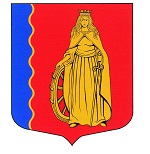 МУНИЦИПАЛЬНОЕ ОБРАЗОВАНИЕ«МУРИНСКОЕ ГОРОДСКОЕ ПОСЕЛЕНИЕ»ВСЕВОЛОЖСКОГО МУНИЦИПАЛЬНОГО РАЙОНАЛЕНИНГРАДСКОЙ ОБЛАСТИАДМИНИСТРАЦИЯПОСТАНОВЛЕНИЕ______.2023                                                                                                 № ___г. МуриноРуководствуясь статьей 225 Трудового кодекса Российской Федерации, Федеральным законом от 06.10.2003 № 131-ФЗ «Об общих принципах организации местного самоуправления в Российской Федерации», приказом Министерства труда и социальной защиты Российской Федерации от 29.10.2021 № 771н «Об утверждении Примерного перечня ежегодно реализуемых работодателем мероприятий по улучшению условий и охраны труда, ликвидации или снижению уровней профессиональных рисков либо недопущению повышения их уровней» и Уставом муниципального образования «Муринское городское поселение» Всеволожского муниципального района Ленинградской области, администрация муниципального образования «Муринское городское поселение» Всеволожского муниципального района Ленинградской областиПОСТАНОВЛЯЕТ:Утвердить Порядок финансирования мероприятий по улучшению условий и охране труда за счет средств бюджета муниципального образования «Муринское городское поселение» (далее - Порядок) в соответствии с приложением к настоящему постановлению.Установить, что утвержденный настоящим постановлением Порядок применяется к регулируемым бюджетным правоотношениям с учетом положений статьи 83 Бюджетного кодекса Российской Федерации.Опубликовать настоящее постановление в газете «Муринская панорама» и на официальном сайте муниципального образования «Муринское городское поселение» Всеволожского муниципального района Ленинградской области в сети Интернет.4. Настоящее постановление вступает в силу со дня его официального опубликования.5. Контроль за исполнением постановления оставляю за собой.Глава администрации                                                                                А.Ю. БеловПриложениек постановлению администрации 
МО «Муринское городское поселение»
Всеволожского муниципального района 
Ленинградской области от __________2023г № ___ Порядок финансирования мероприятий по улучшению условий и охране труда за счет средств бюджета муниципального образования «Муринское городское поселение»Настоящий Порядок финансирования мероприятий по улучшению условий и охране труда за счет средств бюджета муниципального образования «Муринское городское поселение» (далее - Порядок) разработан в соответствии со статьей 225 Трудового кодекса Российской Федерации, устанавливает порядок финансирования мероприятий по улучшению условий и охране труда за счет средств бюджета муниципального образования «Муринское городское поселение» и распространяется на муниципальные учреждения,  финансируемые из средств местного бюджета (далее - муниципальные учреждения).Финансирование мероприятий по улучшению условий и охране труда муниципальных учреждений осуществляется за счет средств бюджета муниципального образования «Муринское городское поселение», добровольных взносов организаций и физических лиц, а также за счет средств внебюджетных источников.Финансирование мероприятий по улучшению условий и охраны труда работодателями осуществляется в размере не менее 0,2 процента:- от расходов на исполнение функций исполнительно-распорядительной власти муниципального образования для администрации;- от расходов на обеспечение деятельности муниципальных казенных учреждений для муниципальных казенных учреждений;- от размера субсидии, получаемой бюджетными учреждениями на финансовое обеспечение государственного (муниципального) задания для бюджетных учреждений,по следующим перечням:Перечень мероприятий по улучшению условий и охраны труда, ликвидации или снижению уровней профессиональных рисков либо недопущению  повышения их уровней:проведение специальной оценки условий труда, выявления и оценки опасностей, оценки уровней профессиональных рисков, реализация мер, разработанных по результатам их проведения;обеспечение естественного и искусственного освещения на рабочих местах, в бытовых помещениях, местах прохода работников;приобретение и монтаж установок (автоматов) для обеспечения работников питьевой водой, систем фильтрации (очистки) водопроводной воды;приобретение стендов, тренажеров, наглядных материалов, научно- технической литературы для проведения инструктажей по охране труда, обучения безопасным приемам и методам выполнения работ, оснащение кабинетов (учебных классов) по охране труда компьютерами, теле-, видео-, аудиоаппаратурой, обучающими и тестирующими программами, проведение выставок, конкурсов и смотров по охране труда, тренингов, круглых столов по охране труда;проведение обучения по охране труда, в том числе обучения безопасным методам и приемам выполнения работ, обучения по оказанию первой помощи пострадавшим на производстве, обучения по использованию (применению) средств индивидуальной защиты, инструктажей по охране труда, стажировки на рабочем месте (для определенных категорий работников) и проверки знания требований охраны труда;проведение обязательных предварительных и периодических медицинских осмотров (обследований);разработка и приобретение электронных программ документооборота в области охраны труда в электронном виде с использованием электронной подписи или любого другого способа, позволяющего идентифицировать личность работника, в соответствии с законодательством Российской Федерации;Перечень дополнительных мероприятий по улучшению условий и охраны труда:Расходы компенсационного характера, которые обусловлены работой в неблагоприятных условиях труда, связанные с возмещением вреда пострадавшим в связи с несчастными случаями на производстве и профессиональными заболеваниями:дополнительная оплата труда работников, занятых на работах с вредными и (или) опасными условиями труда (статья 147 Трудового кодекса Российской Федерации).Дополнительные социальные гарантии и компенсации, установленные  коллективным договорам организации:на оздоровление работника;иные выплаты на компенсацию условий и охраны труда.Работники организации не несут расходов на финансирование мероприятий по улучшению условий и охраны труда.Планирование расходов на мероприятия по улучшению условий и охраны труда в муниципальных учреждениях муниципального образования «Муринское городское поселение», осуществляется на очередной финансовый год в следующем порядке:в казенных учреждениях муниципального образования «Муринское городское поселение» - при составлении бюджетной сметы учреждения;в автономных и бюджетных учреждениях муниципального образования «Муринское городское поселение» - при составлении плана финансово-хозяйственной деятельности   учреждения.Финансирование мероприятий по улучшению условий и охраны труда осуществляется:в казенных учреждениях муниципального образования «Муринское городское поселение» - в пределах утвержденной бюджетной сметы учреждения;в автономных и бюджетных учреждениях муниципального образования «Муринское городское поселение» - в пределах утвержденного плана финансово-хозяйственной деятельности учреждения.О Порядке финансирования мероприятий по улучшению условий и охране труда за счет средств бюджета муниципального образования «Муринское городское поселение»